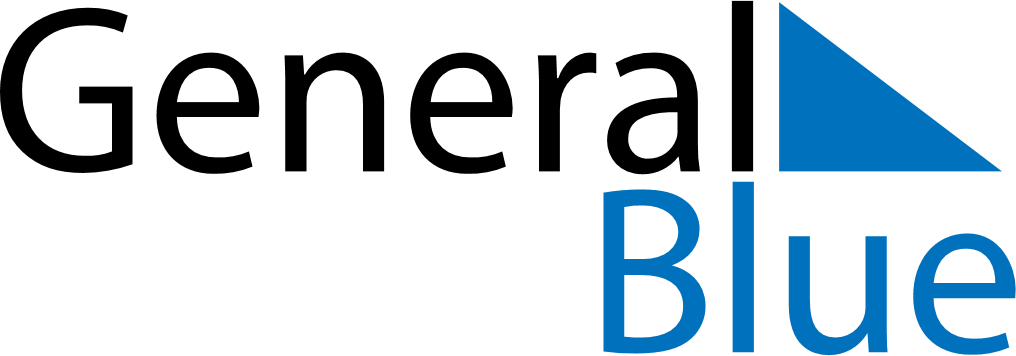 Weekly CalendarSeptember 26, 2027 - October 2, 2027Weekly CalendarSeptember 26, 2027 - October 2, 2027Weekly CalendarSeptember 26, 2027 - October 2, 2027Weekly CalendarSeptember 26, 2027 - October 2, 2027Weekly CalendarSeptember 26, 2027 - October 2, 2027Weekly CalendarSeptember 26, 2027 - October 2, 2027Weekly CalendarSeptember 26, 2027 - October 2, 2027SundaySep 26SundaySep 26MondaySep 27TuesdaySep 28WednesdaySep 29ThursdaySep 30FridayOct 01SaturdayOct 025 AM6 AM7 AM8 AM9 AM10 AM11 AM12 PM1 PM2 PM3 PM4 PM5 PM6 PM7 PM8 PM9 PM10 PM